Patto di collaborazione denominato “BIBLIOTE-CHI-AMO” per la realizzazione di interventi finalizzati alla collaborazione con la Biblioteca comunale “Eugenio Bertuetti” per la promozione, il sostegno e il potenziamento delle attività culturali e la gestione del patrimonio librario. (N. REG. 27/2022 DEL 19/12/2022).   
stipulato nel rispetto dei principi, delle prescrizioni e nell’ambito delle attività disciplinate dal Regolamento sulla collaborazione tra cittadini e amministrazione per la cura, la rigenerazione e la gestione condivisa dei beni comuni urbani approvato dal Consiglio comunale con delibera n. 31 del 8 luglio 2020TRAil Comune di Gavardo, con sede in Gavardo (BS) Piazza G. Marconi n. 7, rappresentato dal Funzionario Responsabile dell’Area Ufficio Relazione con il Pubblico URP – Viabilità rag. Luca QUINZANIEIl Sig Marcello PODAVINI ….OMISSIS…. di seguito denominato “cittadino attivo”.PREMESSOChe l’art. 118 4° comma della Costituzione prevede che: "Stato, Regioni, Province, Città Metropolitane e Comuni favoriscono l'autonoma iniziativa dei cittadini, singoli e associati, per lo svolgimento di attività di interesse generale, sulla base del principio della sussidiarietà";Che il Comune di Gavardo, in accoglimento del principio della sussidiarietà orizzontale, ha approvato con delibera del Consiglio comunale n. 31 del 8 luglio 2020 il Regolamento sulla collaborazione tra cittadini ed amministrazione per la cura, la rigenerazione e la gestione condivisa dei beni comuni urbani;Che l’art.1 del Regolamento citato, dando attuazione agli art.118 comma 4, 114 comma 2 e 117 comma 6 della Costituzione, unitamente al successivo art. 3 sancisce i principi generali diretti a disciplinare le forme di collaborazione dei “cittadini attivi” con l’Amministrazione comunale quali: fiducia reciproca, pubblicità e trasparenza, responsabilità, inclusività e apertura, pari opportunità e contrasto delle discriminazioni, partecipazione dei bambini, sostenibilità, proporzionalità, adeguatezza e differenziazione, informalità, autonomia civica, prossimità e territorialità quali caratteristiche pregnanti dell’azione amministrativa;Che il Patto di collaborazione in argomento è lo strumento con cui il Comune di Gavardo ed i “cittadini attivi” definiscono gli ambiti degli interventi di cura, rigenerazione e gestione condivisa dei beni comuni e concordano tutto ciò che è necessario ai fini della realizzazione degli interventi previsti.Che in data 19/12/2022 con istanza prot. n.                     il Sig Marcello PODAVINI prima generalizzato ha sottoposto a questo Comune una proposta di intervento volta alla collaborazione con la Biblioteca comunale per la promozione, il sostegno e il potenziamento delle attività culturali e di gestione del patrimonio librarioChe questo Comune intende accogliere con favore la proposta di collaborazione avanzata. LE PARTI CONCORDANO QUANTO SEGUE:1. OBIETTIVI ED AZIONI CONDIVISE1.1 Il presente Patto di collaborazione definisce e disciplina le modalità di attuazione della collaborazione tra il Sig. Marcello PODAVINI ed il Comune di Gavardo, per la realizzazione delle attività di seguito elencate:consulenza all’utenza circa le modalità di prestito e consultazione del patrimonio librario e di iscrizione ai servizi della Bibliotecacollaborazione con il personale comunale preposto per la gestione delle richieste e delle prenotazioni, per la ricerca ed il reperimento dei testi, per le collocazioni sugli scaffali e per le consegne a domicilioassistenza e controllo dell’aula multimediale e dell’internet pointsupporto per la promozione e la divulgazione degli eventi organizzati mediante distribuzione di materiale informativo e locandine;1.2 Attraverso la stipula di questo Patto le parti si propongono i seguenti obbiettivi:Sensibilizzare ed educare la cittadinanza ad un uso rispettoso e responsabile degli spazi della Biblioteca, come anche del patrimonio librario, multimediale ed informatico ivi presente;Consentire alle persone una fruizione corretta e libera della Biblioteca comunale;Favorire le relazioni e, dove è possibile, l’integrazione anche con persone di culture diverse;Rinforzare il benessere personale e collettivo a seguito del coinvolgimento e della collaborazione con altri cittadini/utenti per una finalità comune.Sviluppare il senso di utilità per il raggiungimento di un obbiettivo condiviso di bene comune.2. MODALITA’ DELLA COLLABORAZIONE ED IMPEGNI RECIPROCI2.1 Entrambe le parti si impegnano a: operare in base allo spirito di leale collaborazione per la migliore riuscita del progetto;conformare la propria attività ai principi di sussidiarietà, efficienza, trasparenza, economicità e sicurezza;ispirare le proprie relazioni ai principi di fiducia reciproca e responsabilità, tolleranza e rispetto;valorizzare il pregio della partecipazione e dell’inclusione;scambiare tutte le informazioni utili per un proficuo svolgimento delle attività; consentire in qualsiasi momento l’aggregazione di altri cittadini allo svolgimento delle attività del presente Patto.2.2 Il “cittadino attivo” si impegna a:svolgere le proprie attività con continuità sino allo scadere del presente Patto di collaborazione o della eventuale risoluzione anticipata dello stesso e comunque con le modalità concordate con l’Amministrazione comunale; rispettare gli impegni presi e ad adempiere con correttezza agli obblighi concordati con il presente Patto di collaborazione;svolgere la propria attività in relazione ad un programma di lavoro concordato con la Biblioteca comunale con 4 interventi settimanali di 3/4 ore circa pomeridiane; utilizzare con la dovuta cura e diligenza il materiale, le attrezzature e i dispositivi di sicurezza (DPI) forniti dal medesimo ufficio impegnandosi a restituirli con le modalità ed i tempi concordati;rendicontare il lavoro svolto annottando i vari interventi su un quaderno in modo sommario: data, orario, tipologia servizio (detta annotazione dovrà essere tenuta a disposizione degli uffici comunali per eventuali riscontri); segnalare agli uffici comunali eventuali infortuni o danni causati entro 24 ore dall’accadimento;concordare e definire con l’Amministrazione comunale, anche con scambio di corrispondenza, qualsiasi variazione e/o cambiamento che si intendesse apportare sugli interventi di cura già concordati nel presente Patto.sottoscrivere per accettazione ed a rispettare le indicazioni fornite dal Comune circa le modalità operative cui attenersi, ai fini di operare in condizioni di sicurezza ed a utilizzare correttamente gli strumenti e il materiale fornito in dotazione;a portare a conoscenza di altri soggetti coinvolti nella realizzazione delle attività previste, il contenuto del presente patto di collaborazione ed a vigilare per garantire il rispetto di quanto in esso concordato.2.3 Il Comune si impegna a:semplificare il rapporto dei “cittadini attivi” con la Pubblica Amministrazione garantendo un unico interlocutore, nella persona del rag. Luca Quinzani che si occuperà di tutti gli adempimenti necessari alla stesura del Patto e per la sua realizzazione.fornire al “cittadino attivo” dell’intervento denominato “BIBLIOTE-CHI-AMO”” tutte le informazioni utili per il proficuo svolgimento delle attività pattuite;dare adeguata formazione sulle norme a tutela della sicurezza nei luoghi di lavoro con eventuale fornitura dei dispositivi di protezione individuale (DPI) a cura della Biblioteca comunale in relazione alle mansioni, ai compiti ed alle attrezzature che verranno utilizzate; ad autorizzare il trattamento dei dati personali a cura del Responsabile dell’Area Servizi alla Persona in relazione alle necessità di accesso alle banche dati comunali per lo svolgimento delle mansioni indicate;fornire indumenti o tesserino identificativo con il logo del Comune e la dicitura “Cittadini attivi” per dare adeguata pubblicità oltre a quanto previsto dal punto 4;garantire la copertura assicurativa come indicato al punto 5;2.4 Per quanto non contemplato dal presente Patto si fa riferimento a quanto previsto Regolamento sulla collaborazione tra cittadini ed amministrazione per la cura, la rigenerazione e la gestione condivisa dei beni comuni urbani citato:3. DURATA DELLA COLLABORAZIONE3.1 La durata della collaborazione prevista dal presente Patto è fissata in 12 mesi, a partire dalla data della firma dello stesso.3.2 La collaborazione può essere rinnovata; in tal caso, la proposta andrà riformulata in base ad osservazioni e/o nuove esigenze che si venissero a verificare e si ritenessero necessarie.3.3 Il proponente è tenuto a dare immediata comunicazione, al Referente unico rag. Luca Quinzani, di eventuali interruzioni o cessazione delle attività concordate; così come di ogni evento che potesse incidere su quanto previsto nel presente Patto.3.4 Il Comune di Gavardo, per sopravvenuti motivi di interesse generale, o per l’inosservanza delle disposizioni sottoscritte, può disporre la revoca del presente Patto.3.5 Si precisa che ai sensi dell’art. 4 comma 4 del Regolamento l’attività in argomento non comporta in alcun modo la costituzione di un rapporto di lavoro con il Comune, né dà vita ad un rapporto di committenza da parte del Comune ai soggetti realizzatori.3.6 Entrambe le parti possono recedere dal presente Patto, prima della scadenza, con un preavviso di 30 giorni – senza pretesa di addebiti, penali e/ risarcimenti.4. FORME DI SOSTEGNO E PUBBLICITA’4.1 Il Comune di Gavardo sostiene la realizzazione delle attività previste nel presente Patto attraverso:                                                                                                    la collaborazione ed il supporto tecnico dei vari uffici comunali;attività di formazione specifica rivolte ai cittadini attivi impegnati nelle collaborazioni;l’utilizzo dei mezzi di informazione dell’Ente (sito internet istituzionale, notiziario comunale ecc.) per la promozione, la valorizzazione e la pubblicità delle attività svolte quale comportamento virtuoso di esempio per l’intera cittadinanza. 5. COPERTURE ASSICURATIVE5.1 Al “cittadino attivo”, che rimane comunque responsabile penalmente e civilmente in caso di danni a persone o cose, sarà garantita adeguata copertura assicurativa a cura e spese dell'Amministrazione comunale per la responsabilità civile verso terzi connessi allo svolgimento dell'attività in argomento, nonché per gli infortuni che lo stesso dovesse subire durante lo svolgimento delle predette attività.6. CONTROVERSIEPer la conciliazione di eventuali controversie legate all’applicazione del presente Patto di Collaborazione, prima di adire a vie legali viene accettato dalle parti, quale arbitro, il Segretario Comunale che assumerà decisione in merito sentite le parti stesse ed il Sindaco.                                                                                                                          Il Funzionario Responsabile                                                                                                                             dell’Area URP - Viabilità                                                                                                                               rag. Luca QUINZANIIl “cittadino attivo”Marcello PODAVINI___________________________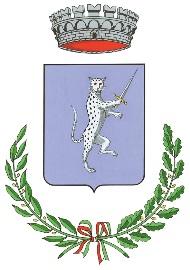 COMUNE DI GAVARDO            PROVINCIA DI BRESCIA                  www.comune.gavardo.bs.it         Area Ufficio Relazioni con il Pubblico URP - Viabilità                                                                                                         P.zza G. Marconi n. 7COMUNE DI GAVARDO            PROVINCIA DI BRESCIA                  www.comune.gavardo.bs.it         Area Ufficio Relazioni con il Pubblico URP - Viabilità                                                                                                         P.zza G. Marconi n. 7  Tel. 0365/377400Codice fiscale 00647290170Partita IVA 00574320982  protocollo@pec.comune.gavardo.bs.it protocollo@comune.gavardo.bs.it                                                                       